RETROALIMENTACIÓN GUÍA N°10 DE FILOSOFÍA TERCERO MEDIOPRIMER SEMESTRENombre ___________________________________________________ Curso III°____ Fecha ____/_____/2020.Objetivo de aprendizaje: OA b Analizar y fundamentar problemas presentes en textos filosóficos, considerando sus supuestos, conceptos, métodos de razonamiento e implicancias en la vida cotidiana.OA Conocer al filósofo Platón y su importancia y establecer la analogía de sus mitos con sus principales temas de su legado filosófico.¡Concentración y Sabiduría! Trabajo de ejercitación: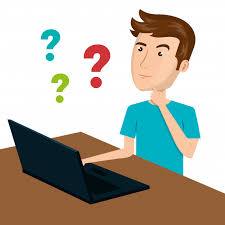 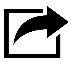 A partir del video explicativo de resumen de la profesora realiza las siguientes actividades de ejercitación.Recuerda fundamentar y argumentar cada una de tus respuestas.Ítem I: V o F. JustificarContesta con V si es verdadero o con F si es falso, las siguientes afirmaciones. Recuerda justificar las falsas._F__ Platón es uno de los grandes filósofos sólo para sus contemporáneos. Es falso porque es importante para toda la historia de la filosofía._V__ Platón utiliza los mitos o alegorías para explicar y dar a entender su filosofía._V_ Platón es el apodo del filósofo Aristocles._V_ Para Platón, las almas son juzgadas al morir según su comportamiento en vida.Ítem II. ExplicarExplica con tus palabras, lo que entendiste del relato del Mito de Er, de Platón.Debes expresar con tus propias palabras, lo que entendiste, interpretaste del mito, lo que Platón quiere dar a entender con esta historia, qué concepción de lo que pasa después de morir tiene el filósofo, lo que le pasa a las almas y su reencarnación. Ítem III: ConceptualizarSeñala a qué disciplina de la filosofía, que legó Platón en el pensar filosófico posterior, pertenece la definición descrita a continuación.Filosofía política_____se pregunta por todos los fenómenos relativos a la vida en comunidad, al bien común.Filosofía ética_______ se pregunta qué es el bien y el valor que tienen nuestras acciones.Estética___________ se pregunta qué es el arte o qué es la belleza.Epistemología______ se pregunta por los fundamentos y naturaleza de las ciencias y del conocimiento.Antropología________ se pregunta por el ser humano de forma integral, tanto en lo físico como en lo cultural.Metafísica_________   se pregunta por los fundamentos de nuestra realidad.Ontología_________   se pregunta por el ser.Ítem IV: Analizar y reflexionar.¿Qué piensas tú sobre que el alma al morir se separa del cuerpo en el que estaba encarnado, porque tiene una preexistencia inmortal como plantea Platón?  Justifica tu respuesta.Tienes que explicar qué piensas tú, si concuerdas con esta teoría de Platón y porqué la crees o porqué no, en base a qué creencias, en base a qué experiencias, podrías completar con un ejemplo tuyo o de alguna realidad que conozcas que hace que concuerdes con lo que plantea el filósofo o no.